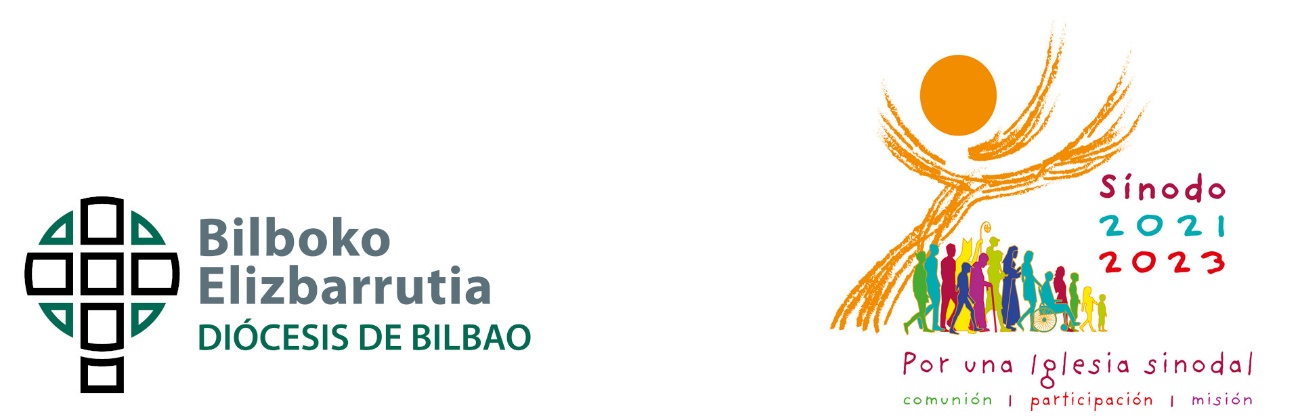 Material para el trabajo en gruposOctubre 2021INTRODUCCIÓNLa Iglesia de Dios es convocada en Sínodo. Una etapa fundamental de este camino es la consulta a las Iglesias Particulares.Esta etapa comienza en la Iglesia de Bizkaia, como en todas las demás diócesis, el día 17 de octubre con la celebración por el Sínodo en cada comunidad.Para guiar este camino de consulta, además del Documento Preparatorio que os invitamos a leer (http://www.bizkeliza.org/sinodo2021), contaremos con un material diocesano que ayude en el trabajo de los distintos equipos llamados a la consulta. La propuesta es organizar al menos una reunión de dos horas en la que poder trabajar las cuestiones que se plantean. Este material contendrá:Una oraciónUn texto de motivaciónUna guía de preguntas que orientan la reflexiónUn aplicativo en el que volcar las respuestas de manera digitalEn este proceso debemos tener en cuenta algunas fechas clave:15 de octubre: 	Material disponible en euskera y castellano en la web bizkeliza.org17 de octubre: 	Celebración del inicio del Sínodo en las eucaristías dominicales.25 de noviembre: 	Fecha tope para el envío de las respuestas.11 de diciembre: 	Encuentro sinodal diocesano.Enero 2022: 	Elaboración del borrador del documento y aprobación por parte del nuevo CPD.Febrero2022: 	Envío del documento a la Conferencia Episcopal. OraciónCanto para comenzarEl Señor nos llamaEL SEÑOR NOS LLAMA Y NOS REÚNE,
SOMOS SU PUEBLO, SIGNO DE UNIDAD.
ÉL ESTÁ EN MEDIO DE NOSOTROS,
SIRVE A LA MESA, NOS REPARTE EL PAN.

1. Por todos los caminos nos sales al encuentro,
por todos hemos visto señales de tu amor.
Tu pueblo se reúne Señor a bendecirte,
a celebrar con gozo tu paso salvador.

2. Convocas a tus fieles, nacidos de las aguas,
a festejar unidos la nueva creación.
La sala del banquete se llena de invitados;
estamos reunidos y en medio está el Señor.

3. Revélanos al Padre, oh, Cristo, nuestra fiesta,
aumenta la esperanza de nuestro caminar.
Tu Espíritu divino nos dé la fortaleza,
los bienes que esperamos nos haga pregustar.Zure ArnasaZure arnasa bialdu guganata lur-azala barritu, JaunaNos reunimos en torno a la llamada del papa Francisco a construir una Iglesia más sinodal. Tenemos que asumir nuestro lugar como Iglesia corresponsable viviendo en la comunión; todos construimos en la misma dirección. Desde nuestras diversidades caminamos en la dirección que Dios nos marca. Para eso, tenemos que participar, cada cual desde nuestra experiencia para poder después salir a la misión de anunciar el Evangelio en medio del mundo en el que vivimos.Lectura del libro de los Hechos de los apóstoles 2, 1-11Al llegar el día de Pentecostés, estaban todos reunidos en el mismo lugar. De repente, un ruido del cielo, como de un viento recio, resonó en toda la casa donde se encontraban. Vieron aparecer unas lenguas, como llamaradas, que se repartían, posándose encima de cada uno. Se llenaron todos de Espíritu Santo y empezaron a hablar en lenguas extranjeras, cada uno en la lengua que el Espíritu le sugería.Se encontraban entonces en Jerusalén judíos devotos de todas las naciones de la tierra. Al oír el ruido acudieron en masa y quedaron desconcertados, porque cada uno los oía hablar en su propio idioma. Enormemente sorprendidos, preguntaban:—«¿No son galileos todos esos que están hablando? Entonces, ¿cómo es que cada uno los oímos hablar en nuestra lengua nativa? Entre nosotros hay partos, medos y elamitas, otros vivimos en Mesopotamia, Judea, Capadocia, en el Ponto y en Asia, en Frigia o en Panfilia, en Egipto o en la zona de Libia que limita con Cirene; algunos somos forasteros de Roma, otros judíos o prosélitos; también hay cretenses y árabes; y cada uno los oímos hablar de las maravillas de Dios en nuestra propia lengua.»Unos momentos de silencio para meditar la Palabra de Dios.Oración del SínodoEstamos ante ti, Espíritu Santo,reunidos en tu nombre.Tú que eres nuestro verdadero consejero:ven a nosotros,apóyanos,entra en nuestros corazones.Enséñanos el camino,muéstranos cómo alcanzar la meta.Impide que perdamos el rumbo como personas débiles y pecadoras.No permitas que la ignorancia nos lleve por falsos caminos.Concédenos el don del discernimiento,para que no dejemos que nuestras acciones se guíenpor prejuicios y falsas consideraciones.Condúcenos a la unidad en ti,para que no nos desviemos del camino de la verdad y la justicia,sino que, en nuestro peregrinaje terrenal, nos esforcemos por alcanzar la vida eterna.Esto te lo pedimos a ti,que obras en todo tiempo y lugar,en comunión con el Padre y el Hijopor los siglos de los siglos. AménGure Aita / Padre Nuestro.MotivaciónBajo el título SÍNODO 2021-2023. POR UNA IGLESIA SINODAL: COMUNIÓN, PARTICIPACIÓN Y MISIÓN el papa Francisco ha convocado a toda la Iglesia a participar en un itinerario de reflexión sobre el estilo, las estructuras y las iniciativas que podrán mejorar la vida y la tarea de la Iglesia entendida como un “caminar juntos”. Dicho con sus palabras: “El camino de la sinodalidad es el camino que Dios espera de la Iglesia del tercer milenio”.También nuestra Iglesia de Bizkaia está ya invitada a participar, desde su propia historia y sensibilidad, en la fase diocesana del Sínodo que se desarrollará entre los meses de octubre y diciembre; y convocada la Iglesia, estamos convocados quienes la componemos sin renunciar a la diversidad.Hay planteamientos que clarificar y difundir, cuestiones concretas para debatir y decisiones para ir proponiendo juntos. Estamos convencidos de que la misma participación en el itinerario que se nos propone será en sí mismo un aprendizaje compartido, como en ocasiones anteriores hemos podido experimentar. Queremos animaros a corresponder a la convocatoria que se nos hace.La pregunta fundamental que guía esta consulta al Pueblo de Dios es la siguiente:Partiendo de nuestra experiencia en esta Iglesia Diocesana, ¿qué tres pasos nos invita a dar el Espíritu para crecer en nuestro “caminar juntos”?Para que puedan ir emergiendo experiencias y propuestas concretas y así hacer que la consulta resulte más enriquecedora, el documento preparatorio propone ocho núcleos temáticos que articulan diversos aspectos de la “sinodalidad vivida”.  Se sugiere que se responda del siguiente modo:Cada grupo selecciona 3 bloques temáticos en los que centrar la reflexión. Cada bloque tiene una introducción y dos o tres preguntas que os pedimos contestéis de la manera más concreta posible en la ficha cuestionario que se adjunta.Posteriormente se responde a la pregunta fundamental formulada más arriba.Para que estas respuestas formen parte del informe final, os pedimos que volquéis las mismas en el siguiente enlace (http://www.bizkeliza.org/sinodo2021) La fecha tope para el envío de las respuestas es el 25 de noviembre.Bloques temáticosBloque 1: LOS COMPAÑEROS DE VIAJEEn la Iglesia y en la sociedad estamos en el mismo camino, uno al lado del otro. En la propia Iglesia de Bizkaia, tenemos que hacernos conscientes de con quiénes caminamos y con quiénes debemos caminar. Nuestros compañeros y compañeras de viaje deben ser quienes están dentro de la iglesia y quienes están fuera de ella. Respondemos a estas dos preguntas.¿Quiénes forman parte de nuestra Iglesia? (Señalamos un máximo de 5 colectivos/grupos)¿Quiénes deberían estar y estamos dejando fuera? (señalamos un máximo de 5 colectivos/grupos)Bloque 2: ESCUCHARLa escucha es el primer paso, pero exige tener una mente y un corazón abiertos, sin prejuicios. Teniendo en cuenta el contexto social y cultural en el que vivimos y siendo también conscientes de las realidades con las que nos encontramos en “deuda de escucha” nos preguntamos:¿Cómo es escuchado el laicado, en particular las mujeres y la juventud? (señalad tres aspectos que definan esta escucha)¿De qué manera integramos las aportaciones de la vida consagrada (señalad 3 ideas)¿Qué espacio tiene la voz de las minorías, de las personas migrantes, de las personas descartadas? (Señalad 3)Bloque 3: TOMAR LA PALABRATodas las personas están invitadas a hablar con valentía integrando libertad, verdad y caridad, promoviendo dentro de la comunidad y de sus organismos un estilo de comunicación libre y auténtica:¿Cómo promovemos dentro de la comunidad y de sus organismos un estilo de comunicación libre y auténtica? (señalad 3 aspectos)¿Y ante la sociedad de la que formamos parte? (señala 3 aspectos)Bloque 4: CELEBRAR“Caminar juntos” solo es posible sobre la base de la escucha comunitaria de la Palabra y de la celebración de la Eucaristía. La oración y la celebración litúrgica inspiran y orientan nuestro “caminar juntos”:¿En qué se nota que es la Palabra la que inspira las decisiones en nuestros espacios de corresponsabilidad? (Señalad 3 aspectos)¿Cómo promovemos la participación activa de toda la comunidad en la liturgia? (señalad 3 aspectos)Bloque 5: CORRESPONSABLES EN LA MISIÓNLa sinodalidad está al servicio de la misión de la Iglesia, en la que todas las personas bautizadas estamos llamadas a participar:¿En qué se concreta el acompañamiento de la comunidad a las personas enviadas a un servicio en la sociedad? (señala 3 aspectos)¿Cómo acompaña la comunidad a vivir los compromisos seculares (familia, profesión, compromiso socio-político, promoción de la justicia…) desde una perspectiva misionera?  (señalad 3 aspectos)Bloque 6: DIALOGAR EN LA IGLESIA Y EN LA SOCIEDADEl diálogo es un camino de perseverancia, que comprende también silencios y sufrimientos, pero que es capaz de recoger la experiencia de las personas y de los pueblos:¿Cómo afrontamos en nuestra Iglesia las divergencias de visiones, los conflictos y las dificultades? (señalad 3 aspectos)¿De qué manera dialoga y aprende nuestra Iglesia de otras instancias de la sociedad: el mundo de la política, de la economía, de la cultura, de la sociedad civil, ¿de los pobres…? (señalad los tres aspectos más significativos)Bloque 7: AUTORIDAD Y PARTICIPACIÓNUna Iglesia sinodal es una Iglesia participativa y corresponsable:¿Cómo y quienes identifican en nuestra iglesia los objetivos que deben alcanzarse, el camino para lograrlos y los pasos que hay que dar? (Señalad 3 aspectos y actores) ¿Cómo se promueven los ministerios laicales y la asunción de responsabilidades por parte de los fieles? (señala tres formas)¿Cómo funcionan los organismos de sinodalidad en nuestra Iglesia diocesana a diferentes niveles? (Identifica algunos de ellos)Bloque 8:  DISCERNIR Y DECIDIR En un estilo sinodal se decide por discernimiento, sobre la base de un consenso que nace de la común obediencia al Espíritu:¿Cómo promovemos la participación en las decisiones dentro de nuestras comunidades? (señalad 3 formas)¿Cómo consideras que se puede mejorar? (indicad 3 mejoras)  ¿Con qué instrumentos promovemos la transparencia y la responsabilidad? (señalad 3 instrumentos)